The Farmers’ TableOctober 19, 2019@ The Heritage Farmstead Museum(2019 Tax Deductible Sponsorship Opportunities)LEVELS of SPONSORSHIP $2500 Steer Level Sponsor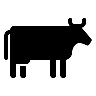 Recognition at the eventSignage/banner at the eventListed as a Steer Sponsor on Friends and Family of Plano FFA websiteTwo (2) tickets to the event $1500 Lamb Level Sponsor 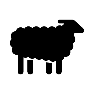 Recognition at the eventSignage at the eventListed as a Lamb Level sponsor on Friends and Family of Plano FFA websiteTwo (2) tickets to the event $1000 Goat Level Sponsor 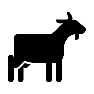 Recognition at the eventListed as a Goat Level Sponsor on Friends and Family of Plano FFA websiteTwo (2) tickets to the event  $500 Pig Level Sponsor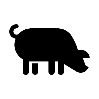 Recognition at the eventListed as a Pig Level Sponsor on Friends and Family of Plano FFA website  $250 Rabbit Level Sponsor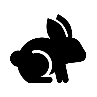 Recognition on signage at the eventListed as a Rabbit Level Sponsor on Friends and Family of Plano FFA website$50 -$100 Chicken Level Sponsor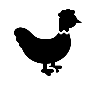 Recognition on signage at the eventTractor Level (any donation amount or item such as gift card, item for the raffle,ect)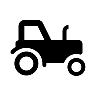 Recognition on signage at the event 